参加申込書FAX：097-596-7110 　メール：info@oita-ri.jp職務発明制度セミナー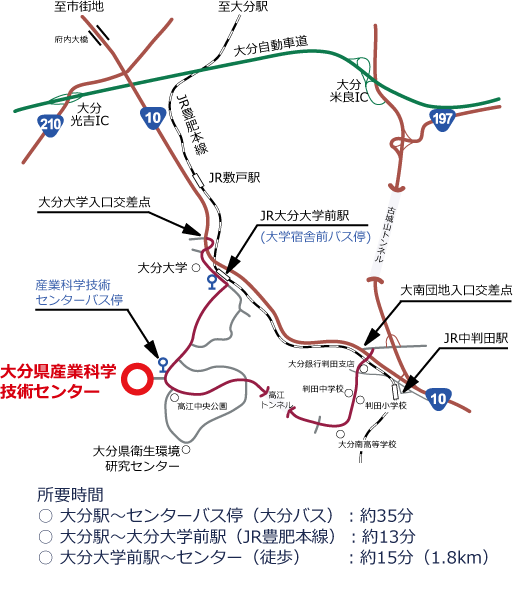 日時：平成３１年４月１７日（水）13:30～15:55会場：大分県産業科学技術センター大分市高江西1-4361-10ご記入いただきました個人情報は、本セミナーに関するご連絡と、上記で情報発信を希望された方へのお知らせ以外には使用しません。会社名：　会社名：　会社名：　会社名：　電話：電話：FAX：FAX：参加者名参加者名参加者名参加者名氏名部署名・役職メール産業科学技術センターメールニュースの購読希望される方は○で囲んでください希望希望希望希望希望